Tytuł operacji:              „Budowa placu zabaw w wsi Budzyń” – Stowarzyszenie przyjaciół                                        szkoły podstawowej w Budzyniu „Budzyniaki”Numer wniosku:              3/PGI/17 Kwota dofinansowania:   50 000,00 złCel ogólny LSR:              Rozszerzenie zrównoważonej działalności społecznej ze                                          szczególnym uwzględnieniem rozwoju turystyki i ochrony zasobów.
	Cel szczegółowy:             Rozwój infrastruktury turystycznejPrzedsięwzięcie:              Budowa lub przebudowa obiektów infrastruktury turystycznej                                         i rekreacyjnej.Wskaźnik:                        Nowe lub przebudowane obiekty infrastruktury turystycznej                                          i rekreacyjnej.
Opis operacji:Przedmiotem projektu było urządzenie placu zabaw na Osiedlu Zielonym w Budzyniu na terenie działki 1878 teren.. Jego zaletą jestdobra lokalizacja. Wszystkie urządzenia posiadają odpowiednie atesty. Plac zabaw składa się z takich elementów jak huśtawka orle gniazdo, zestaw abisynia, karuzela klasyczna, huśtawka wagowa i bujaki.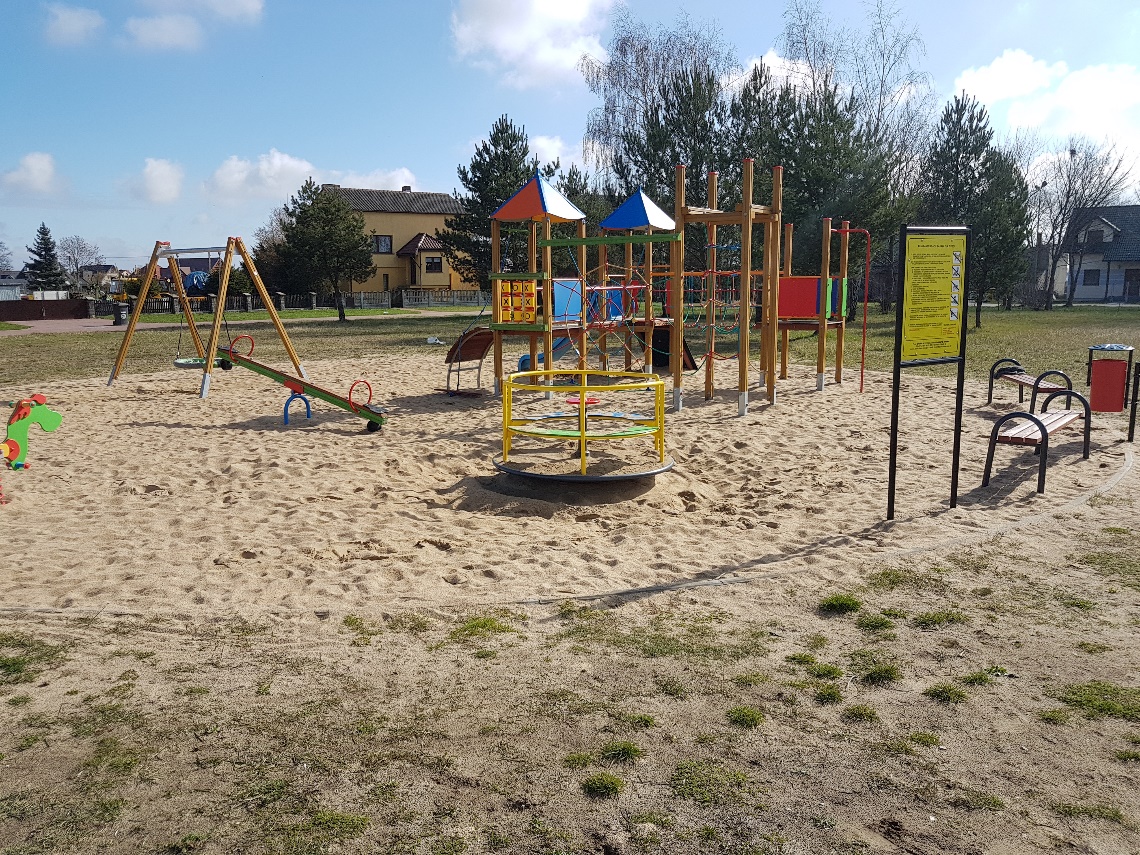 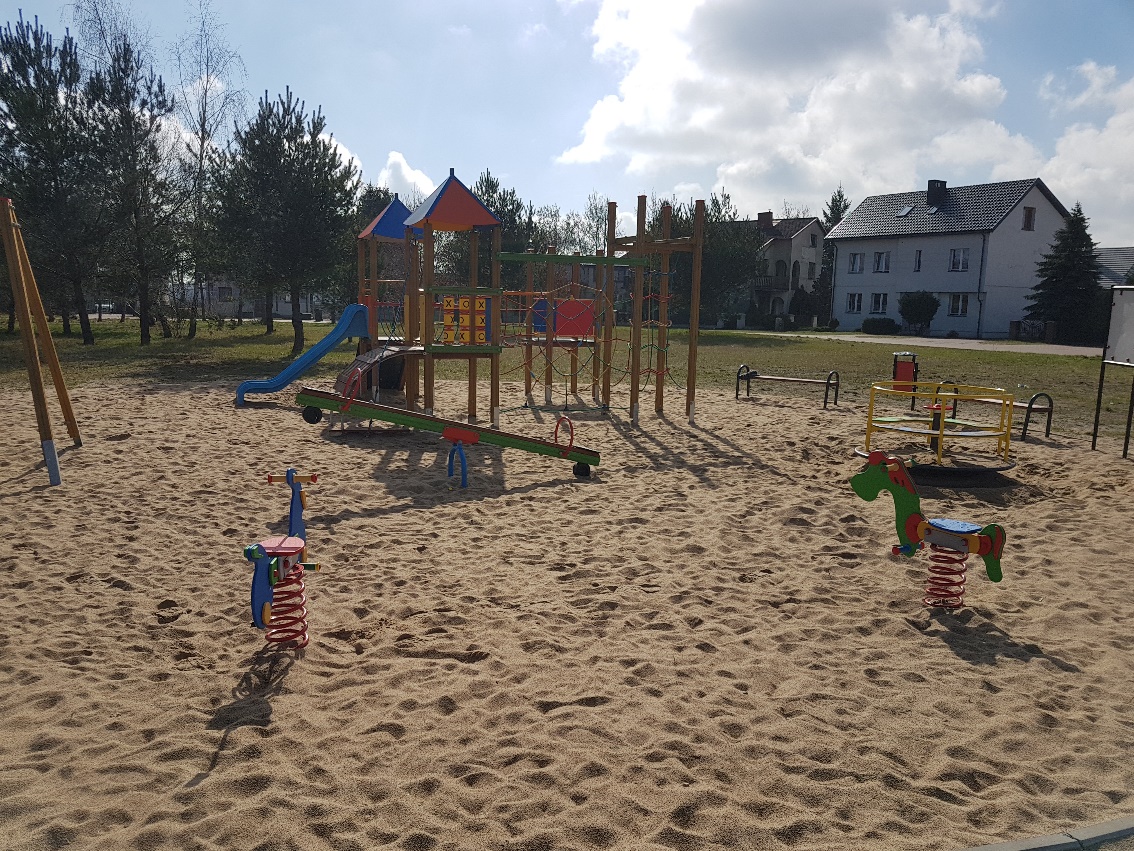 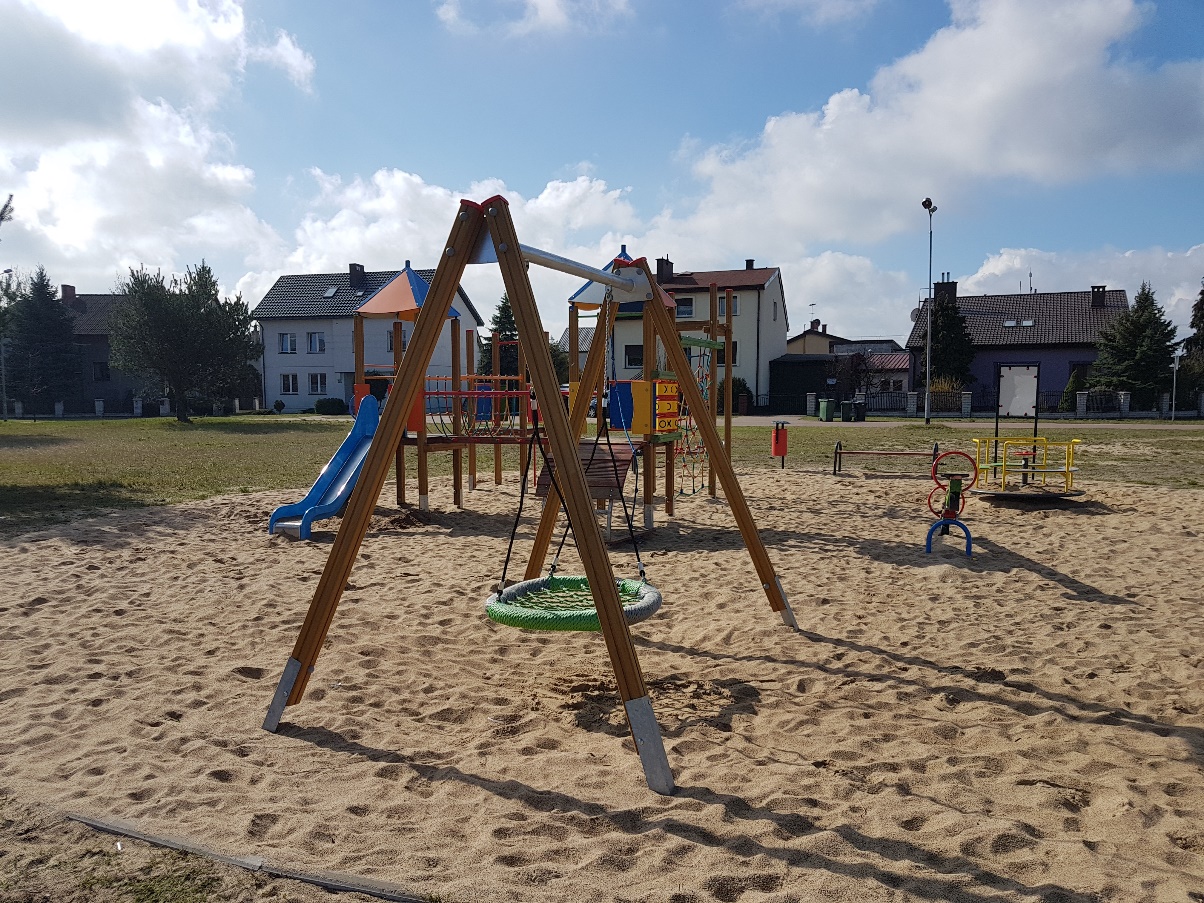 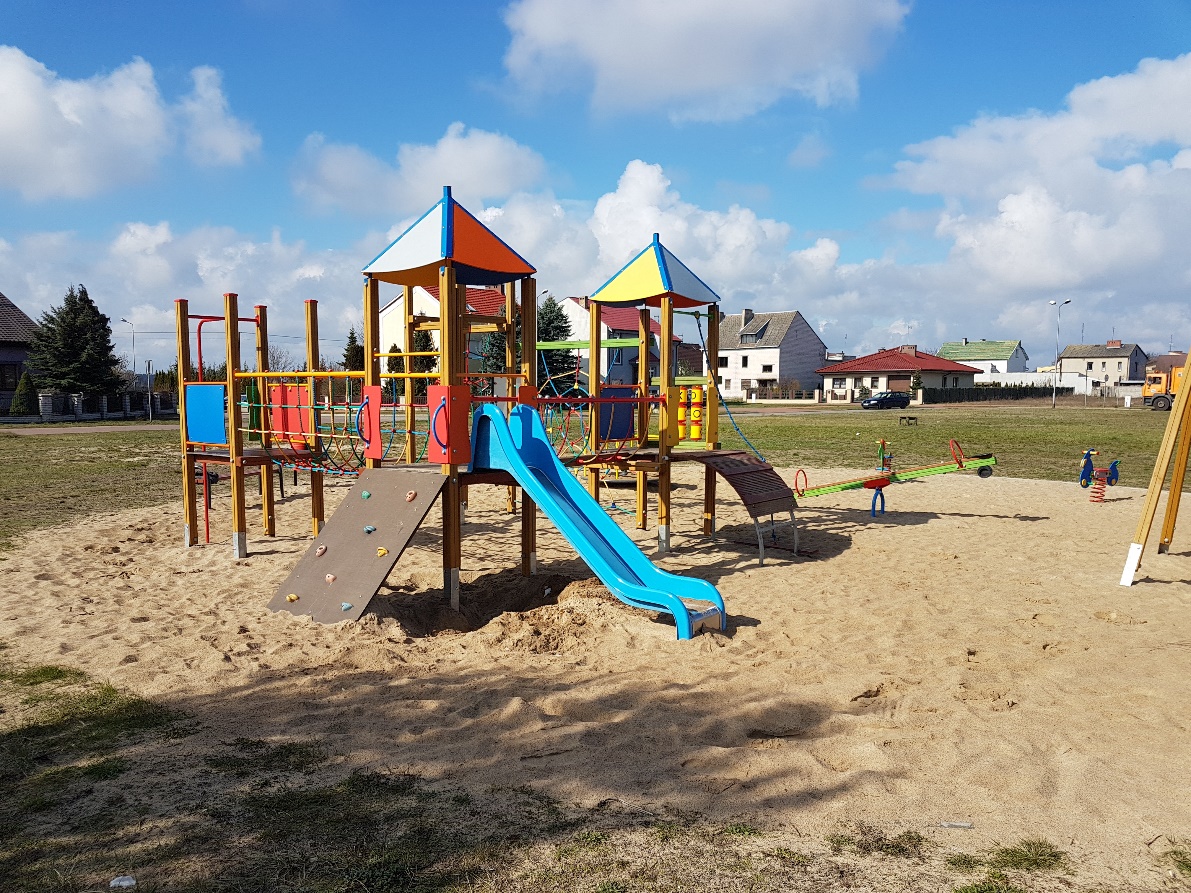 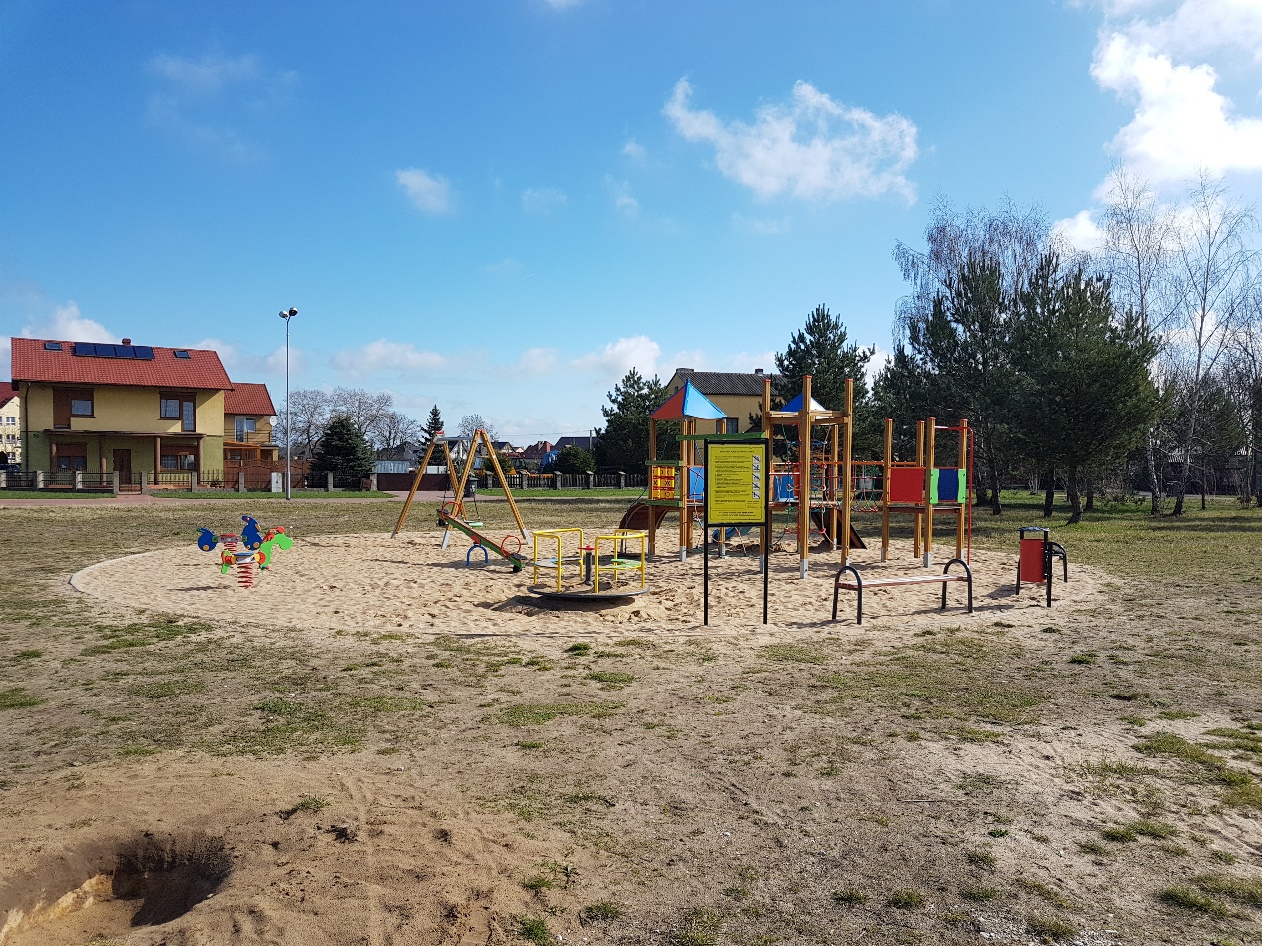 